ZWH MEDICAL CARE PC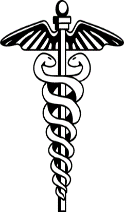 64-17 BROADWAY, WOODSIDE, NY 11377 TEL: 718-424-0309/718-424-0137171-09 MAYFIELD ROAD, JAMAICA, NY 11432 TEL: 718-298-5680/718-298-5681NOTICE OF PRIVACY PRACTICESTHIS NOTICE DESCRIBES HOW MEDICAL INFORMATION ABOUT YOU MIGHT BE USED AND DISCLOSED AND HOW YOU CAN GET ACCESS TO THIS INFORMATION. OPLEASE REVIEW IT CAREFULLY.We are required by law to maintain the privacy of your protected health information, to notify you of our legal duties and privacy practices with respect to your health information, and to notify affected individuals following a breach of unsecured health information. This Notice summarizes our duties and your rights concerning your information. Our duties and your rights are set forth more fully in 45 CFR Part 164. We are required to abide by the terms of our Notice that is currently in effect.Understanding your health record / information:Each time you visit a hospital, physician, or other health care provider, a record of your visit is made. Typically, this record contains your symptoms, examination and test results, diagnoses, treatment, and a plan for your future care or treatment. It may also contain correspondence and other administrative documents. All this information, often referred to as your health or medical record, serves as a:Basis for planning your care and treatment;Means of communication among the many health professionals who contribute to your care;Legal document describing the care you received;Means by which you or a third-party payor can verify that services billed were provided;A tool for educating health professionals;A source of data for medical research;A source of information for public health officials charged with improving the health of the nation;A source of data for planning and marketing; andA tool with which we can assess and continually work to improve the care we render and the outcomes we achieve.“Protected Health Information” refers to information about you, including demographic information, that may identify you and that relates to your past, present or future physical or mental health or condition and related healthcare services.Your Health Information Rights: Although your health record is the physical property of the health practitioner or facility that compiled it, the information belongs to you. You have the right to:1. Inspect and copy your health record. In order to inspect or obtain a copy of your health record, you must submit a written request to ZWH Medical Care PC. The form for your request to inspect or copy your health record is available at our office. Additionally, you can contact our office at the telephone number listed above and request that a copy of the form be mailed to you. If you request a copy of the information, we may charge a fee as permitted by New York State law for the costs of copying, mailing or other supplies associated with your request.Your request to inspect and copy your health record can be denied by ZWH Medical Care PC in certain very limited circumstances. If you denied access to medical information, you may request the denial be reviewed.2. Amendment to your health record. If you feel that medical information maintained by ZWH Medical Care PC is incorrect or incomplete, you may ask ZWH Medical Care PC to amend the information. You have the right to request an amendment to your health record only during the time the information is kept by, or on behalf of, ZWH Medical Care PC.To request an amendment, your request must be made in writing and submitted to ZWH Medical Care PC. In addition, you must provide a reason that supports your request. The form for your request for an amendment to your health records is available at our office. Additionally, you can contact our office at the telephone number listed above and request that a copy of the form be mailed to you.We may deny your request for an amendment to your health record if it is not in writing or does not include a reason that supports the request. In addition, we may deny your request if you ask us to amend information that: Was not created by ZWH Medical Care PC;Was created by a person or entity who is no longer available to make the amendment;Is not part of the medical information kept by or for this office;Is not part of the information which you would be permitted to inspect and copy; orIs accurate and complete medical information.If your request for an amendment is denied, you have the right to file a statement of disagreement. ZWH Medical Care PC also has the right to prepare a rebuttal to your statement of disagreement and will provide you with a copy of any rebuttal.3. Request restriction. You have the right to request a restriction or limitation on the medical information we use or disclose about you for treatment, payment or healthcare operations. You also have the right to request a limit on the medical information we disclose about you to someone who is involved in your care or the payment of your care, like a family member or friend. For example, you could request that we not use or disclose information about any services provided by us to you.We are not required to agree to your request. If we do agree, we will comply with your request unless the information is needed to provide you emergency treatment. To request restrictions, you must make your request in writing to ZWH Medical Care PC at the address listed above. In your request you must tell us (1) what information you want to limit; (2) whether you want to limit the use, disclosure or both; and (3) to whom you want the limits to apply, for example, disclosures to your child. The form for your request for a restriction/limitation on medical information disclosed is available at our office. Additionally, you can contact our office at the telephone number listed above and request that a copy of the form be mailed to you.You may request additional restrictions on the use or disclosure of information for treatment, payment or healthcare operations. We are not required to agree the requested restriction except in the limited situation in which you or someone on your behalf pays in full for an item or service, and you request that information concerning such item or service not be disclosed to a health insurer.4. A copy of this notice. You have the right to obtain a copy of this notice. You may obtain a paper copy of this notice by contacting ZWH Medical Care PC at the address listed above. Additionally, a copy of the current privacy notice can be found on our website at www.zakiahossainmd.com.5. Obtaining an accounting of disclosure of your health information. You have the right to obtain an accounting of disclosure of your health information other than for treatment, payment or healthcare operations. To exercise this right you must submit your request in writing to ZWH Medical Care PC at the address listed above. The form for your request for an accounting of disclosures is available at our office. Additionally, you can contact our office at the telephone number listed above and request that a copy of the form be mailed to you. Your request must state a time period that may not be longer than six years. The first list you request within 12-month period will be free. For additional lists, we may charge you for the cost of providing the list. WE will notify you of the cost involved and you may choose to withdraw or modify your request at that time before any costs are incurred.6. Request confidential communications. You have the right to request that we communicate with you about medical matters in a certain way or at a certain location. For example, you can ask we only contact you at work or by mail. We will accommodate all reasonable requests to the best of our ability.To request confidential communications, you must make your request in writing to ZWH Medical Care PC at the address shown above. We will not ask you for the reason for your request. Your request must specify how or where you wish to be contacted.Examples of Disclosure for Treatment, Payment and Healthcare Operations: The following are examples of when your health information can be disclosed pursuant to law:We Will Use Your Health Information For Treatment. Your protected health information will be used and disclosed to coordinate your healthcare and any related services. For example, information obtained will be recorded in your record and used to determine the course of treatment. We Will Use Your Health Information For Payment. Your protected health information must be used and disclosed in order to obtain payment for the medical services you receive. For example, a bill may be sent to you or a third-party payer for the medical services provided to you. The information on or accompanying the bill may include information that identifies you, as well as your diagnosis, procedures, and supplies used. In the even that payment is not made, we may also provide limited information to certain collection agencies, attorneys, credit reporting agencies and other organizations as necessary to collect for service rendered.We will Use Your Health Information For Healthcare Operations. Your protected health information will be used to facilitate our operations and business activities. For example, a representative with our office may be use information in your health record to assess the care and outcomes in your case and others like it. This information will then be used in an effort to continually improve the quality and effectiveness of the healthcare and services we provide.Notification. We may use or disclose information to notify or assist in notifying a family member, personal representative, or another person responsible for your care of your location and general condition.Communication with family. Unless you object, health professionals, using their best judgement, may disclose to a family member, other relative, close personal friend or any other person your identity, health information relevant to that person’s involvement in your care or payment related to your care.Health Oversight Activities. We may disclose your health information to health agencies during the course of audits, investigations, inspections, licensure and other proceedings. Health Oversight Agencies that seek this information include governmental agencies that oversee the healthcare system, government benefit and regulatory programs and civil right laws.Judicial And Administrative Proceedings. We may disclose your health information in the course of any administrative or judicial proceeding.National Security. We may disclose your health information for military, intelligence, counterintelligence, and other national security activities authorized by law.Change of Ownership. In the event that this practice is sold or merged with another organization, your health information will become the property of the new owner.Other Disclosures. Federal law makes provisions for your health information to be released to an appropriate health oversight agency, public health authority or attorney, provided that a workforce member or business associate believes in good faith that we have engaged in unlawful conduct or have otherwise violated professional or clinical standards and are potentially endangering one or more patients, workers or the public. Uses and disclosures not described in this Notice of Privacy Practices will only be made with authorization from you.  You have the right to revoke that authorization in writing unless we have taken any action in reliance on the authorization.Changes to this Notice. We reserve the right to change the terms of this Notice and to make the new notice provisions effective for all protected health information that we maintain. If we materially change our privacy practices, we will post a copy of the current Notice in our reception area and on our website www.zakiahossainmd.com.You may obtain a copy of the operative Notice form from our receptionist. For more information or to report a problem: If you have a question about our privacy policies or believe your privacy rights have been violated, you may contact ZWH Medical Care PC at the address listed above. Additionally, you may file a complain with the secretary of Safety of Health and Human Services. There will be no retaliation against an individual for filing a complaint.